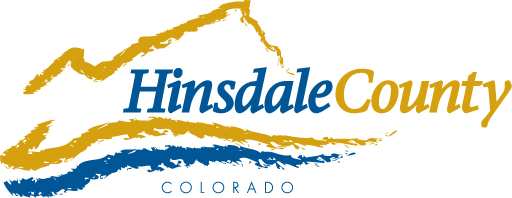 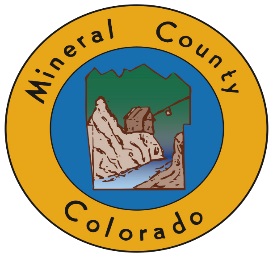 HINSDALE/MINERAL COUNTY COMBINED COMMISSIONERSMEETING WEDNESDAY, SEPTEMBER 18, 2019, 10 AMFREEMON’S RANCH, 39284 Hwy 149, CREEDE, CO 8113010:00 AM Welcome—Commissioner(s) from each Board10:10 AM Open to Public for comments or questions (2 mins. per person)10:25 AM Continental Dam and Spillway Project Update – Jay Yeager, Superintendent of Santa Maria Reservoir Company10:35 AM Colorado Parks and Wildlife Update — Brent Woodward, District Wildlife Manager10:45 AM Rio Grande National Forest / Divide Ranger District Update – Tom Malecek, Deputy Forest Supervisor, and Martha Williamson, Divide District Ranger11:00 AM Rocky Mountain Restoration Initiative — Travis Smith, National Wild Turkey Federation, Western Water Conservation Coordinator11:10 AM San Luis Valley Irrigation District Update on Rio Grande Reservoir — Robert Phillips, Superintendent11:20 AM Silver Thread Public Health District Update —Tara Hardy, Director11:30 AM Road Update — JoAllen Blowers, Hinsdale County Road Supervisor, and Dannie Rogers, Mineral County Road Supervisor11:45 AM Law Enforcement Update — Justin Casey, Hinsdale County Sheriff, and Fred Hosselkus, Mineral County Sheriff12:00 PM Sandra Wagner, Lost Trail Station—Forest Service Road 520 Historic Sign Project12:10 PM  30-Mile Resort Update – Concessionaires Tom and Erica Roden12:25 PM Legislative Updates – Ms. Ann McCoy Harold, Office of Senator Cory Gardner; Erin Minks, Office of Senator Michael Bennet; Brenda Felmlee, Office of Representative Scott Tipton 1:00 PM ADJOURN (lunch provided by Hinsdale County from Freemon’s General Store)Times stated are approximate and the agenda may be modified as necessary at the discretion of the Board.  The next Commissioner’s meetings are: Hinsdale County 10/2/19 and Mineral County 10/7/19.